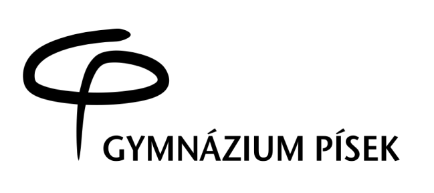 Gymnázium, Písek, Komenského 89Komenského 89/20397 01 PísekTelefon: 382 214 913, 739 030 842Bankovní spojení: ČSOB Písek a.s.Číslo účtu: 189591755/0300IČO: 60869020Nejsme plátci DPHV Písku dne: 15. října 2020 	         Vyřizuje: Bc. Andrea Šmidmajerová                                                             Objednávka č.Objednáváme u Vás notebook Dell Latitude 15 (5510).Dohodnuté podrobnosti:počet kusů: 3předpokládaná cena: 24 999,-Kč včetně DPH/ 1 ks.Fakturu vystavte na výše uvedené fakturační údaje školy.Děkuji za spolupráciBc. Andrea Šmidmajerová ekonom školy